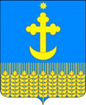 ПОСТАНОВЛЕНИЕАДМИНИСТРАЦИИ УСПЕНСКОГО СЕЛЬСКОГО ПОСЕЛЕНИЯ
БЕЛОГЛИНСКОГО РАЙОНАот 21.08.2019							                                 № 123                                                                 ст-ца УспенскаяО признании утратившим силу постановления 	Руководствуясь  Федеральным законом от 06 октября 2003 года                      № 131-ФЗ "Об общих принципах организации местного самоуправления в Российской Федерации", Уставом Успенского сельского поселения Белоглинского района,  в целях приведения нормативной правовой базы администрации Успенского сельского поселения Белоглинского района в соответствие с действующим законодательством, п о с т а н о в л я ю:	1. Признать утратившим силу постановление администрации Успенского сельского поселения Белоглинского района от 25 июня 2019 года № 90 «О представлении сведений о доходах, об имуществе и обязательствах имущественного характера гражданами, претендующими на замещение должностей муниципальной службы, и сведений о доходах, расходах, об имуществе и обязательствах имущественного характера муниципальными служащими администрации Успенского сельского поселения Белоглинского района».	2. Главному специалисту администрации Успенского сельского поселения Белоглинского района О.П. Михеевой обнародовать настоящее постановление и разместить на официальном сайте администрации Успенского сельского поселения Белоглинского района (www.admuspenskoesp.ru).3. Контроль за исполнением настоящего постановления оставляю за собой.4. Постановление вступает в силу со дня его обнародования.Исполняющий обязанностиглавы Успенского сельского поселенияБелоглинского района                                                                    А.М. Рыкало